III. Assignment 						Boolean Logic – Bboard ChallengeChallenge: Using only logical operators, set up the logic on the Bboard interface so that: 
 	1) Bottom light:  	on if any number of the buttons are on (i.e., = 1) 
 	2) Top light:  		on if and only if all three buttons are on 
 	3) Middle light:  	on if any two buttons or more are on.   Turn in:  A screen capture of the Bboard with this setupTruth Table: Write a commented script to create a truth table for these cases in the Bboard Challenge.   The truth table and Bboard should match.
Turn in:  The script & the execution result.     Conditional ProgramsMake even Program (based on Figure 2)Write a function that will carry out the logic in the Figure 2 flowchart for integer input.Turn in:  a. 	The flow chart for this program created I Visio using techniques from the Flowcharts Basic Tutorial available on the website.    b.	Complete commented code (step #5) and validation (step #6).  Use provided test cases for the validation.QC Program:  Develop and Validate the QC prototype function outlined in section IV.3 above.
Turn in:  A complete Function Development worksheet for the setup, coding, and validation Solutions Boolean Board Challenge 1:  Setup the logic in the boxes so: 
 	1) Bottom light:  	on if any number of the buttons are on (i.e., = 1) 
 	2) Top light:  		on if and only if all three buttons are on 
 	3) Middle light:  	on if any two buttons or more are on.   
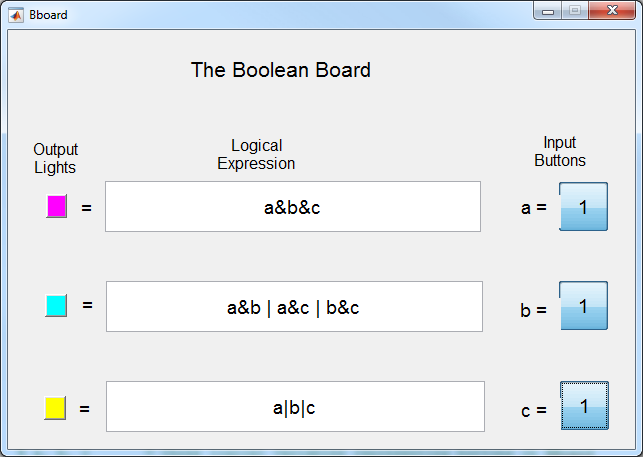 Note: any logic which will meets the challenge requirements is acceptable. 
Write a script to create a truth table for the middle case in Bboard Challenge 1. This solution does all three lights only the middle light is required. Script%% Program Bchallenge1.m% This script prepares a truth table for Boolean Challenge 1 % % Scott Moor                 March 2016 % Variables% a, b, c       = three logical variables representing buttons on BBoard% L1, L2, L3    = conditional logic for Lights 1,2 and 3 respectively% Ttable        = the resulting truth table %% Set up input variables, Buttons 1, 2 and 3a = [1 1 1 1 0 0 0 0]';b = [1 1 0 0 1 1 0 0]';c = [1 0 1 0 1 0 1 0]';% Logic Calculations for Lights 1, 2 and 3L1 = a & b & c;L2 = (a&b) | (b&c) | (a&c);L3 =  a | b | c;%% Calculate and display Truth Table disp('Truth Table for Boolean Challenge 2')disp('Variable order: Buttons 1, 2 and 3, Lights 1, 2 and 3')Ttable = [a b c L1 L2 L3]Execution>> Bchallenge1Truth Table for Boolean Challenge 2Variable order: Buttons 1, 2 and 3, Lights 1, 2 and 3Ttable =     1     1     1     1     1     1     1     1     0     0     1     1     1     0     1     0     1     1     1     0     0     0     0     1     0     1     1     0     1     1     0     1     0     0     0     1     0     0     1     0     0     1     0     0     0     0     0     0Make even Program (based on Figure 2)   Write a function that will carry out the logic in the Figure 2 flowchart for integer input.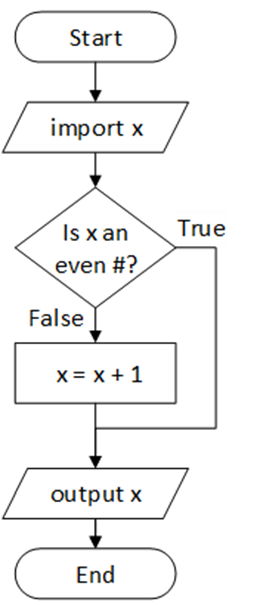 Turn in:  	a) The flow chart for this program created I Visio using techniques from the Flowcharts Basic Tutorial available on the website.      b) Complete commented code (step #5) and validation (step #6).  Use provided test cases for the validation.Function Code: function x = MakeEven(x)% This function forces an integer input to be even by increasing any odd% number by one.   % S. Scott Moor         March 2015% % function x = MakeEven(x)% input:    x = any integer% output:   x = an even integer (same as input or one higher)% Conditional tests if the input is even and adds one if it is notif rem(x,2) ~= 0    x = x + 1;endValidation: >> MakeEven(2)ans =     2>> MakeEven(3)ans =     4>> MakeEven(-4)ans =    -4>> MakeEven(-3)ans =
     -2QC Program:  Develop and Validate the QC prototype function outlined in section II.3 above.
Turn in:  A complete a Function Development worksheet for the setup, coding and validation Problem ID ___QC Function		Programmer ___S. Scott Moor	__      ____Set Up/ Planning				Type of Program: 	 Script		 FunctionProblem Statement: Create a simple program to detect if a part is within the QC specification for diameter (9.95 to 10.05 mm).   Program is to return a 1 if the part is between the specified limits and a 0 if it is outside those limits. Inputs:  (full name, variable to be used, units)Output:  (full name, variable to be used, units)Solution Steps (order of these two parts may be varied): Perform calculation on test case(s)	 (2) Identify the steps/equations to be used in code(select a test case if one is not given,  avoid answers of 0 or 1)Test Cases:						(2) Steps: Diameter (mm)	Result (1 = in spec)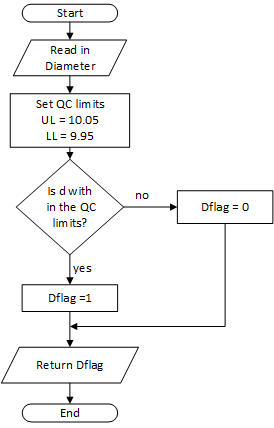 	9.96			1	9.94			0	10.5			1	10.7			0 5. Code   						(I usually cut, paste and edit for this page) % This function will test if a part diameter is with in the needed % specification limits.  Limits can be adjusted in the program % Scott Moor                 March 2016 %%  function Dflag = QCdiameter(d)%   Input Variable:      d       = the diameter of the part (mm)%   Output Variable:     Dflag   = an output flag: 1 = in spec, 0 = out of spec. % Internal variables%   UL      =   Upper Limit on the quality specification (mm)%   LL      =   Lower Limit on the quality specification (mm)function Dflag = QCdiameter(d)% Set Quality Limits UL = 10.05;LL = 9.95;% Determine if value is with in the limits and return appropriate flag. if d>=LL && d<= UL    Dflag = 1;else    Dflag = 0;end6. Validation: 
Prove that the function is working correctly.   Generally the function should be run on the test case from step 4 and on a wider range of cases.   >> QCdiameter(9.96)ans =     1>> QCdiameter(9.94)ans =     0>> QCdiameter(10.05)ans =     1>> QCdiameter(10.07)ans =     0InputExpected Output2234-4-4-3-2Variable NameDescriptionUnits or ValuesInput Source*dDiameter of the partmmCommand lineVariable NameDescriptionUnits or ValuesOutput type*QflagQuality flag (1 for in spec.)1 or 0Command line